


MEKONG PEACE TRAINING 2011
July 11-26, 2011, Mekong countries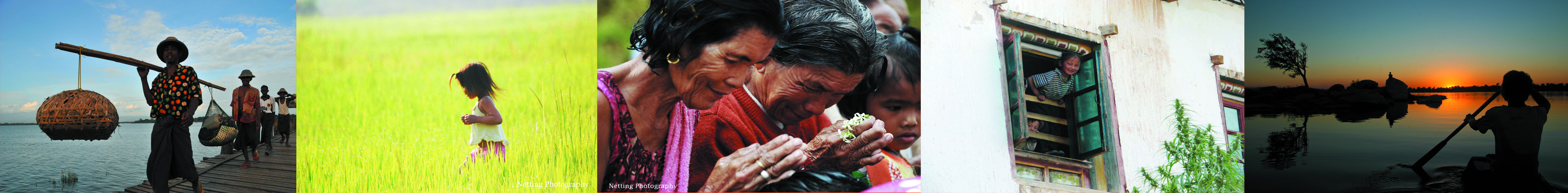 Mekong Peace Training 2011 is a part of Learning Process on Peace initiated by Mekong Working Group for Peace. The training is designed for young adult in Mekong Region: , , , ,  and , who are interested in  peace building. The purpose of the training is to build capacity and network for young adults in order to participate in peace building process in Mekong Region. 

The training will be held on July 11-26, 2011 in the cross border areas of Cambodia, Laos and Vietnam. After the training, two representatives from each country will have a chance to enroll for internship in Mekong country accordance to their interest fields. The general contents of the training are peace related issues: nationalism, pluralism, identities and others. The training method consists of in-house training and peace journey.The participants must be committed young adults (age between 20-30 years): at least two years working experience, open minded, willing to collaborate in the country and the region and able to adapt to new environment. 

Basic English skill is essential for this training, since the training will be conducted in English.

Successful applicants are required to submit the following documents:

1) Completed Application Form
2) Resume or CV (English is preferable)
3) Two Letters of Recommendation (one is from your organization and other can be from others.)
Application must be submitted no later than 28 May 2011, through email at
mekongpeacejourney@gmail.com. Submitting in PDF files are preferable. 


For more information please contact:In Thailand 
Supawadee Petrat 
Email: pkratae@gmail.com
Tel. 02691-0437-8Rungtip Imrungruang
Email: rungtipjim@yahoo.com
APPLICATION FORM Mekong Peace Journey Training 2011
July 11-26, 2011, Mekong countries
Name and Surname……………….….……………………..Religion:……………….… …….Date of Birth:………………..………… Place of Birth:………………………………………Occupation:…………………….…………Education:…………………………………………Gender:…………….………………..….Marital Status:……….……………………………....

Ethnicity/Indigenous Group: ………………………………………………………..…………Contact Address: ………………………………………………………..……………………..

E-mail: …………………………...……Facebook:… ………..………………..………………

Telephone:………………………………………………………….. ……………..…………...
1. Please describe about your family background (your parents, your livelihoods, etc.).[Your answers should be no longer than 10 sentences]
………………………………………………………………………………………………………………………………………………………………………………………………………………………………………………………………………………………………………………………………………………………………………………………………………………………………………………………………………………………………………………………………………………………………………………………………………………..……………………………………………………………………………………………………………………………………………………………………………………………………..……………………………………………………………………………………………………………………………………………………………………………………………………..
2. Please describe about your working experiences (Please explain your roles/responsibilities, analyze/evaluate what you consider successes and/or failures and what are the lessons you have learned from these experiences). If you have experience in social development project, please describe in details. [Your answers should be no longer than 20 sentences]…………………………………………………………………………………………………………………………………………………………………………………………………………………………………………………………………………………………………………………………………………………………………………………………………………..……………………………………………………………………………………………………………………………………………………………………………………………………..………………………………………………………………………………………………………………………………………………………………………………………………………………………………………………………………………………………………………………………………………………………………………………………………………………………………………………………………………………………………………………………………………………………………………………………………………………..……………………………………………………………………………………………………………………………………………………………………………………………………..……………………………………………………………………………………………………………………………………………………………………………………………………………………………………………………………………………………………………………………………………………………………………………………………………………………………………………………………………………………………………………..…………………………………………………………………………………………………3. Please describe your personality i.e. what you like and dislike, what you consider as your strong points and your weak points in human relations, your ability to work with others as a team, etc. [Your answers should be no longer than 10 sentences]………………………………………………………………………………………………………………………………………………………………………………………………………………………………………………………………………………………………………………………………………………………………………………………………………………………………………………………………………………………………………………………………………………………………………………………………………………..……………………………………………………………………………………………………………………………………………………………………………………………………..……………………………………………………………………………………………………………………………………………………………………………………………………..4. Please describe your motivation to apply for this training program or reasons why you are interested in it.  [Your answers should be no longer than 10 sentences]………………………………………………………………………………………………………………………………………………………………………………………………………………………………………………………………………………………………………………………………………………………………………………………………………………………………………………………………………………………………………………………………………………………………………………………………………………..……………………………………………………………………………………………………………………………………………………………………………………………………..……………………………………………………………………………………………………………………………………………………………………………………………………..5. Please describe your concept/philosophy/vision towards “peace” and “sustainable development”.  [Your answers should be no longer than 10 sentences]………………………………………………………………………………………………………………………………………………………………………………………………………………………………………………………………………………………………………………………………………………………………………………………………………………………………………………………………………………………………………………………………………………………………………………………………………………..……………………………………………………………………………………………………………………………………………………………………………………………………..……………………………………………………………………………………………………………………………………………………………………………………………………..6. How do you understand the social, economic and political situation in Mekong region? [Your answers should be no longer than 10 sentences]………………………………………………………………………………………………………………………………………………………………………………………………………………………………………………………………………………………………………………………………………………………………………………………………………………………………………………………………………………………………………………………………………………………………………………………………………………..……………………………………………………………………………………………………………………………………………………………………………………………………..……………………………………………………………………………………………………………………………………………………………………………………………………..7. Please describe your ideas and analyses about promoting peace and justice in Mekong Region. [Your answers should be no longer than 10 sentences]………………………………………………………………………………………………………………………………………………………………………………………………………………………………………………………………………………………………………………………………………………………………………………………………………………………………………………………………………………………………………………………………………………………………………………………………………………..……………………………………………………………………………………………………………………………………………………………………………………………………..……………………………………………………………………………………………………………………………………………………………………………………………………..8. If you have ever been to  countries before, please share your thoughts/impressions towards what you have experienced in the countries that you have been visited.
[Your answers should be no longer than 10 sentences]………………………………………………………………………………………………………………………………………………………………………………………………………………………………………………………………………………………………………………………………………………………………………………………………………………………………………………………………………………………………………………………………………………………………………………………………………………..……………………………………………………………………………………………………………………………………………………………………………………………………..……………………………………………………………………………………………………………………………………………………………………………………………………..9. What do you think about relationship, in perspective of people to people and state to state in  region Mekong Region or Sub-Mekong Regional countries?
[Your answers should be no longer than 10 sentences]………………………………………………………………………………………………………………………………………………………………………………………………………………………………………………………………………………………………………………………………………………………………………………………………………………………………………………………………………………………………………………………………………………………………………………………………………………..
…………………………………………………………………………………………………………………………………………………………………………………………………………………………………………………………………………………………………………………………………………………………………………………………………………..

10. If you have been selected to be one of the participants of this training, what would be your possible initiatives project on peace building in the Mekong Region? 
[Your answers should be no longer than 10 sentences]………………………………………………………………………………………………………………………………………………………………………………………………………………………………………………………………………………………………………………………………………………………………………………………………………………………………………………………………………………………………………………………………………………………………………………………………………………..
…………………………………………………………………………………………………………………………………………………………………………………………………………………………………………………………………………………………………………………………………………………………………………………………………………..

11.Others
…………………………………………………………………………………………………………………………………………………………………………………………………………………………………………………………………………………………………………………………………………………………………………………………………………
………………………………………………………………………………………………………………………………………………………………………………………………………………………………………………………………………………………………………                                                                                                        
  								Thank you very much !LanguageExcellentGoodFairPoor1.English2.Local Language
Please specify:
__________________3.Local Dialect
Please specify:
__________________4. Others
Please specify:
__________________